Disability Action and Inclusion
August 2022 to July 2025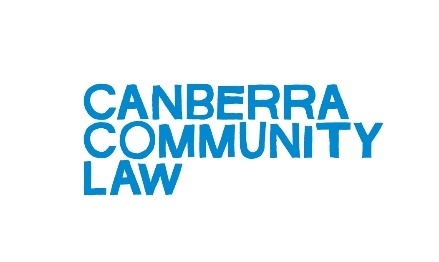 The fourth Canberra Community Law (CCL) Disability Action and Inclusion Plan (the Plan) outlines our commitment to improving access and participation for people with disability over the next over the next three years. The Plan is intended to help CCL improve access to justice for people with disability, people with lived experience of mental ill-health, and people who might not disclose a disability but have accessibility needs. Our vision for disability justice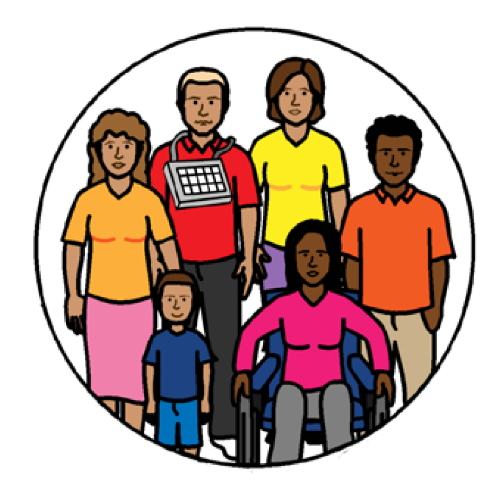 As part of CCL’s vision for a just and empowered community, we are committed to ensuring that:The rights of people with disability are respected. These include the right to:equality and non-discriminationlive independently and participate fully in all aspects of lifeequal recognition before the lawaccess justiceworkan adequate standard of living and social protectionPeople with disability are aware of their rightsPeople with disability are supported to access justice and navigate the legal systemCCL is inclusive for all people with disability who may engage with our service, including clients, staff, and the broader community. This is CCL’s fourth Disability Action and Inclusion Plan. AcknowledgementsThe Plan was developed in consultation with people with disability through the Next Level Inclusion Feedback Group, and organisations assisting or representing people with disability including the ACT Office for Disability, and the ACT Disability Justice Liaison Officer Community of Practice.Thank you to Scope Australia for their assistance in creating the Easy English version of the DAIP. FOCUS AREA 1: Information and communication FOCUS AREA 1: Information and communication Our vision: People with disability know their rights and can participate effectively in the justice system, and Canberra Community Law (CCL) shares accessible informationOur vision: People with disability know their rights and can participate effectively in the justice system, and Canberra Community Law (CCL) shares accessible informationACTIONCOMMITMENT 1.1 
To ensure that CCL published materials for clients are accessibleCCL will complete an annual audit of all service brochures, fact sheets and website information in line with the appropriate guidelines, such as web content or print accessibility. Responsibility: Disability Justice Liaison Officer1.2 
To ensure that CCL staff have access to resources to assist clients with disabilityCCL will develop resources and source appropriate training to build staff capacity to support clients with disability and reasonable adjustment needs CCL will annually review and update its internal staff resources relating to support for clients with disability
Responsibility: Disability Justice Liaison Officer1.3 
To ensure CCL social media content is accessibleCCL will ensure that images and videos posted include alt text, image descriptions and captions as appropriate All CCL social media posts will comply with CCL’s internal Accessible Media GuideCCL to review its internal Social Media Accessibility Guide annually to ensure it reflects best practice annuallyResponsibility: Social Media Manager1.4 
To provide information to priority groups about CCL services for people with disability and their parents/guardians and carersCanberra community law will update all stakeholders when needed (minimum annually) on all the current support and most recent assistance available.Responsibility: Disability Justice Liaison OfficerFOCUS AREA 2: Education and guidance FOCUS AREA 2: Education and guidance Our vision: CCL staff are disability-confident and equipped to support and communicate with people with disability effectivelyOur vision: CCL staff are disability-confident and equipped to support and communicate with people with disability effectivelyACTIONCOMMITMENT2.1 
To ensure that CCL staff have access to appropriate training to assist clients and staff with disabilityCCL will develop an annual staff training program which includes at least two disability focused topics. This may include:CommunicationTrauma-informed practice Adjustments to accommodate disability and inclusive practice Types of disability Additional support servicesMental healthHow we can support people who may have intersecting social identities which may create specific barriers to legal support. For example, women and girls with disability who may experience violence, people with disability experiencing homelessness, and people experiencing dual disability. CCL will promote at least two external training opportunities to staff annually

Responsibility: Executive Director/Principal Solicitor2.2 
To ensure that CCL staff can access training and resources developed as part of the ACT Disability Justice StrategyCCL will:Identify and share relevant training and resources developed as part of the ACT Disability Justice Strategy Update internal staff disability training resources (minimum annually) Responsibility: Executive Director/Principal Solicitor, Librarian and Disability Justice Liaison OfficerFOCUS AREA 3: Identification, screening and assessmentFOCUS AREA 3: Identification, screening and assessmentOur vision: So that clients with a disability are identified and supported appropriately at key points in their interaction with the justice systemOur vision: So that clients with a disability are identified and supported appropriately at key points in their interaction with the justice systemACTIONCOMMITMENT3.1 
To identify ways that clients with disability come into contact with CCL and ensure that support needs are identified CCL will identify the following by September 2022:Client contact points with CCLHow disability needs are identified and met at those contact pointsOptions for improving processes used for staff to identify clients’ disabilities and related support needsResponsibility: Disability Justice Liaison Officer3.2 
To identify and make appropriate referrals for clients with support needsCCL will refer clients with support needs to appropriate services as needed. This may include:Advocacy servicesDisability Justice Liaison Officers in other servicesDisability and carer support servicesResponsibility: All staff3.3 
To ensure that staff are equipped to effectively identify people with disability and ensure that they are supported appropriatelyCCL will develop an internal access and inclusion policy by March 2023 which provides guidance to staff on:Meaning of reasonable adjustments and related legal obligationsWays to identify if a client may have accessibility needsProcesses for organising adjustments to accommodate disabilityInternal and external disability support referral optionsWhere to access further information to assist staff to support clients with disabilityResponsibility: Executive Director/Principal Solicitor, Disability Justice Liaison Officer, Disability Law Supervising SolicitorFOCUS AREA 4: Better service deliveryFOCUS AREA 4: Better service deliveryOur vision: So that people with disability can access CCL’s services, and to increase participation opportunities for people with disabilityOur vision: So that people with disability can access CCL’s services, and to increase participation opportunities for people with disabilityACTIONCOMMITMENT4.1 
To ensure that CCL uses effective processes for obtaining feedback on service accessibilityCCL will:Review processes for obtaining feedback on the accessibility of our services from clients, community legal education attendees and other stakeholders.Seek feedback on our service delivery and strategic direction from an accessibility perspective, including throughour annual disability consultation forumMeetings with organisations that support people with disabilityClient surveysResponsibility: Executive Director/Principal Solicitor, Disability Justice Liaison Officer, Disability Law Supervising Solicitor4.2 
To identify and implement a range of disability inclusion initiativesEach CCL Program and the CCL Board will identify and implement at least one disability inclusion activity annually, with support from the Disability Justice Liaison Officer as required. This may include:Developing and/or delivering related community legal education presentation or resource to help people with disability access information about their rightsOrganising or supporting an event which promotes the rights of people with disabilityContributing to a disability rights law or policy reform campaignTranslating Program specific resources to accessible formatsResponsibility: Program Managers/Supervising Solicitors, CCL Board4.3 
To promote supportive and inclusive work practices for CCL staff with disabilityCCL will:Promote recruitment of people with disability to staff and Board positionsSeek feedback from staff (minimum annually) on inclusive work practices for CCL staff with disabilityReview its induction policies annually to ensure they respond to the workplace needs of staff who are people with disability, parents/guardians of people with disability and carersWork with any staff member who discloses disability to ensure that reasonable adjustments can be implemented to support them in their rolesResponsibility: Executive Director/Principal Solicitor, CCL Board4.4 
To continue CCL’s role as a key contributor to positive, systemic change for people with disability in the ACT CCL will provide input to disability related campaigns and advocacy for improved service deliveryResponsibility: Executive Director/Principal Solicitor, Disability Justice Liaison Officer, Disability Law Supervising Solicitor4.5 
To maintain a list of suppliers that support people with disability and use those suppliers where possibleCCL will:Review its list of preferred suppliers that support people with disability annuallyEngage suppliers from the list where possibleResponsibility: Disability Justice Liaison Officer, Office ManagerFOCUS AREA 5: Data, research, and reviewFOCUS AREA 5: Data, research, and reviewOur vision: So that CCL can contribute to positive, systemic change for people with disability in the justice system, and to ensure CCL’s services are evidence-basedOur vision: So that CCL can contribute to positive, systemic change for people with disability in the justice system, and to ensure CCL’s services are evidence-basedACTIONCOMMITMENT5.1 
To contribute to legal and policy reform to improve disability access and inclusionCCL will contribute to policy and legislative reviews within our areas of expertise that impact on people with disability as they arise Responsibility: Disability Law Supervising Solicitor5.2 
To review CCL’s data collection processes to ensure that we are appropriately identifying disability support needsCCL will:Review its data collection processes recording information about clients’ disability support needs by August 2023Implement changes to data collection processes as appropriate by August 2023
Responsibility: Executive Director/Principal Solicitor, Disability Justice Liaison Officer, Office Manager5.3 
To ensure that people with disability are included in the development of CCL’s disability related strategic processes and initiativesCCL will do the following by August 2023:Investigate the viability of establishing a Disability Advisory Group made up of people with disability who can provide strategic advice and review resources for accessibilityIf funding permits, establish the Disability Advisory GroupResponsibility: Executive Director/Principal Solicitor, Disability Justice Liaison Officer5.4 
To promote and evaluate CCL’s progress under the PlanCCL will:Lodge the Plan with the Australian Human Rights Commission and publish it on the CCL website by August 2022Consider discussing the Plan in CCL Planning Day agendas annuallyProvide a quarterly update on the Disability Action and Inclusion Plan at CCL’s Centre meetings and Board meetingsInclude a Disability Action and Inclusion Plan Report in the CCL Annual ReportResponsibility: Disability Justice Liaison Officer, Disability Law Supervising Solicitor